ΠΕΡΙΛΗΨΗ ΔΙΑΚΗΡΥΞΗΣστο πλαίσιο του Τομεακού Επιχειρησιακού Προγράμματος  Ανάπτυξης Ανθρωπίνων Πόρων 2007 - 2013 Ρουμανίας (Programul Operational Sectorial Dezvoltarea Resurselor Umane 2007-2013), Άξονας Προτεραιότητας 6 «Προώθηση της κοινωνικής ένταξης» («Promoting social inclusion»), Τομέας Παρέμβασης 6.1 «Ανάπτυξη της κοινωνικής οικονομίας» («Developing social economy») Αριθ. Πρωτ.: 499Ημερομηνία: 11.03.2015ΠΡΟΧΕΙΡΟΣ ΔΙΑΓΩΝΙΣΜΟΣ ΜΕ ΚΡΙΤΗΡΙΟ ΤΗΝ ΧΑΜΗΛΟΤΕΡΗ ΟΙΚΟΝΟΜΙΚΗ ΠΡΟΣΦΟΡΑΗ Εθνική Συνομοσπονδία Ατόμων με Αναπηρία (Ε.Σ.Α.μεΑ.), ενεργώντας ως Αναθέτουσα Αρχή, προκηρύσσει πρόχειρο διαγωνισμό «ΟΡΓΑΝΩΣΗ ΕΠΙΣΚΕΨΕΩΝ ΜΕΛΕΤΗΣ ΣΕ ΚΟΙΝΩΝΙΚΟΥΣ ΦΟΡΕΙΣ ΚΑΙ ΚΟΙΝΩΝΙΚΕΣ ΕΠΙΧΕΙΡΗΣΕΙΣ» στο πλαίσιο του έργου «Βιώσιμη ανάπτυξη (Sa Evoluam Sustenabil)». Αντικείμενο του έργου είναι η διοργάνωση τριών (3) επισκέψεων μελέτης σε Αθήνα, Θεσσαλονίκη και Ρόδο.Ο προϋπολογισμός ανέρχεται στο ποσό των 40.481,28 Ευρώ. Ο ΦΠΑ βαρύνει τον ανάδοχο του έργου και είναι ενσωματωμένος στην συνολική αξία. Το ποσό αυτό είναι το ανώτερο όριο για την υποβολή προσφορών.Για τη συμμετοχή στον διαγωνισμό, επί ποινή αποκλεισμού, απαιτείται εγγύηση ποσού 809,63 ευρώ, που αντιστοιχεί στο 2% του προϋπολογισμού, συμπεριλαμβανομένου Φ.Π.Α.Ο διαγωνισμός θα διεξαχθεί στις 26 Μαρτίου 2015 ημέρα Πέμπτη και ώρα  09:00π.μ. στα γραφεία της Ε.Σ.Α.μεΑ. στην Ηλιούπολη Αττικής, οδός Ελ. Βενιζέλου 236, από την αρμόδια επιτροπή διενέργειας του διαγωνισμού, παραλαβής και αξιολόγησης των προσφορών, η οποία ορίσθηκε με σχετική απόφαση της Ε.Σ.Α.μεΑ.Οι υποψήφιοι θα πρέπει να υποβάλουν τις προσφορές σύμφωνα με τα οριζόμενα στην διακήρυξη το αργότερο μέχρι 26/03/2015 και ώρα 09:00π.μ. στα γραφεία της Ε.Σ.Α.μεΑ. Ελ. Βενιζέλου 236 Ηλιούπολη ΑΘΗΝΑ  τηλ. 210 9949837, Fax 210 5238967.Προσφορές που θα κατατεθούν μετά την προαναφερόμενη ημερομηνία και ώρα είναι εκπρόθεσμες και δεν παραλαμβάνονται, ενώ σε περιπτώσεις ταχυδρομικής αποστολής τους επιστρέφονται. Η αποσφράγιση των προσφορών γίνεται δημόσια. Σε περίπτωση ταχυδρομικής αποστολής, ως ημερομηνία υποβολής της προσφοράς θεωρείται η ημερομηνία παράδοσης στην ταχυδρομική υπηρεσία.Οι υποβαλλόμενες στον διαγωνισμό προσφορές ισχύουν και δεσμεύουν τον προσφέροντα για 120 ημερολογιακές ημέρες, προθεσμία που αρχίζει από την επόμενη της διενέργειας του διαγωνισμού.Οι προσφορές πρέπει να έχουν συνταχθεί στην ελληνική γλώσσα.Κριτήριο ανάθεσης της σύμβασης είναι η χαμηλότερη προσφορά.Δικαίωμα συμμετοχής στον διαγωνισμό έχουν φυσικά ή νομικά πρόσωπα (δημοσίου ή ιδιωτικού δικαίου) ή κοινοπραξίες φυσικών ή/και νομικών προσώπων, τα οποία είναι εγκατεστημένα νόμιμα στην Ελλάδα ή σε άλλο κράτος μέλος της Ευρωπαϊκής Ένωσης (ΕΕ) ή του Ευρωπαϊκού Οικονομικού Χώρου (ΕΟΧ) ή σε τρίτες χώρες που έχουν υπογράψει και κυρώσει τη Διεθνή Συμφωνία περί Δημοσίων Συμβάσεων (GPA) ή έχουν υπογράψει και κυρώσει συμφωνίες σύνδεσης ή διμερείς συμφωνίες με την Ε.Ε. ή με την Ελλάδα και πληρούν τις ελάχιστες προϋποθέσεις συμμετοχής της παραγράφου 2.1 της διακήρυξης. Χρόνος παροχής των υπηρεσιών ορίζεται το χρονικό από 01/04/2015 έως 30/06/2015. Οι προσφορές θα πρέπει να αφορούν το σύνολο του έργου. Εναλλακτικές προσφορές δεν γίνονται δεκτές.Αντίτυπο λεπτομερούς διακήρυξης και λοιπών πληροφοριακών στοιχείων του διαγωνισμού διατίθενται δωρεάν από την Ε.Σ.Α.μεΑ. (Δ/νση: Ελ. Βενιζέλου 236 Ηλιούπολη, τηλ.210 9949837, φαξ 210 5238967) κατά τις εργάσιμες ημέρες και ώρες και στην ιστοσελίδα της www.esamea.gr.  Ηλιούπολη 11.03.2015Ο Πρόεδρος Ε.Σ.Α.μεΑ.ΙΩΑΝΝΗΣ ΒΑΡΔΑΚΑΣΤΑΝΗΣΕΘΝΙΚΗ ΣΥΝΟΜΟΣΠΟΝΔΙΑ ΑΤΟΜΩΝ ΜΕ ΑΝΑΠΗΡΙΑ (Ε.Σ.Α.μεΑ.)ΕΛ. ΒΕΝΙΖΕΛΟΥ 236 Τ.Κ.16341 ΗΛΙΟΥΠΟΛΗ ΑΘΗΝΑΤΗΛ. +30 2109949837 ΦΑΞ +30 2105238967E-MAIL: esamea@otenet.gr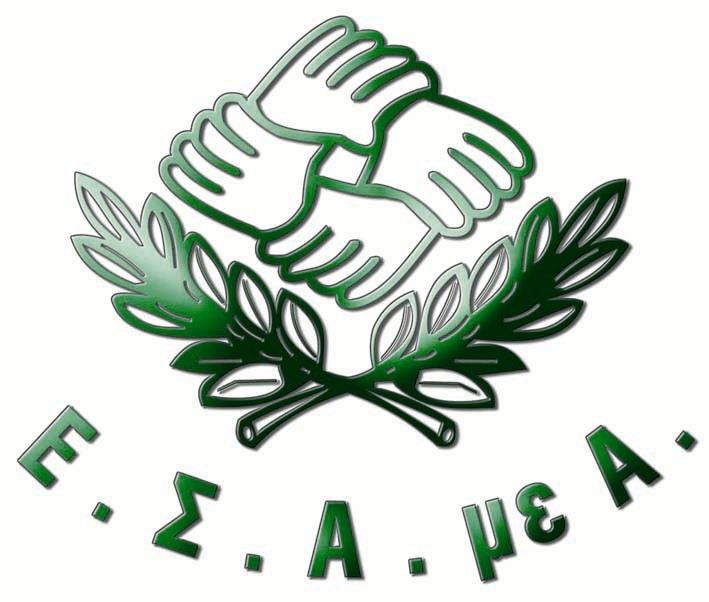 